Symmetry- QuestionsKey Stage 2: 2003 Paper A1.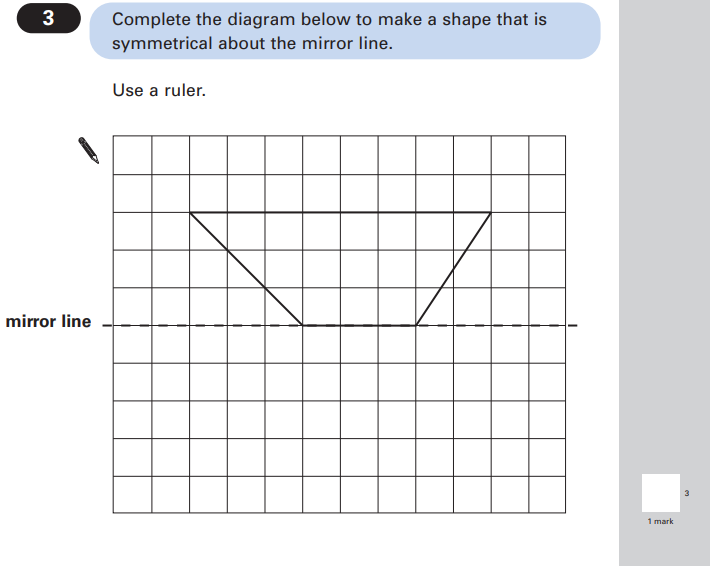 Key Stage 2: 2003 Paper A2.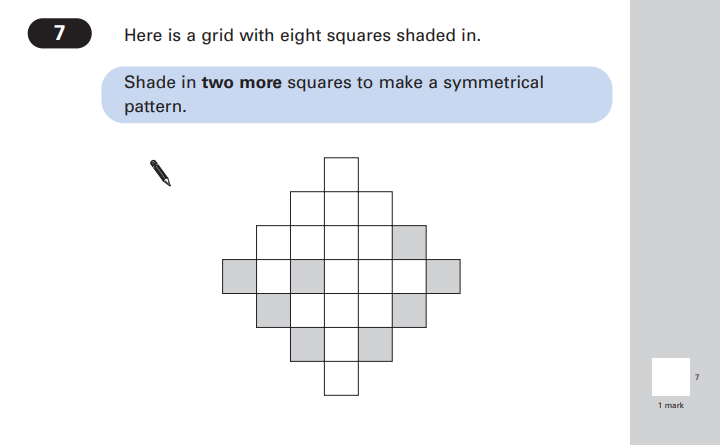 Key Stage 2: 2003 Paper B1.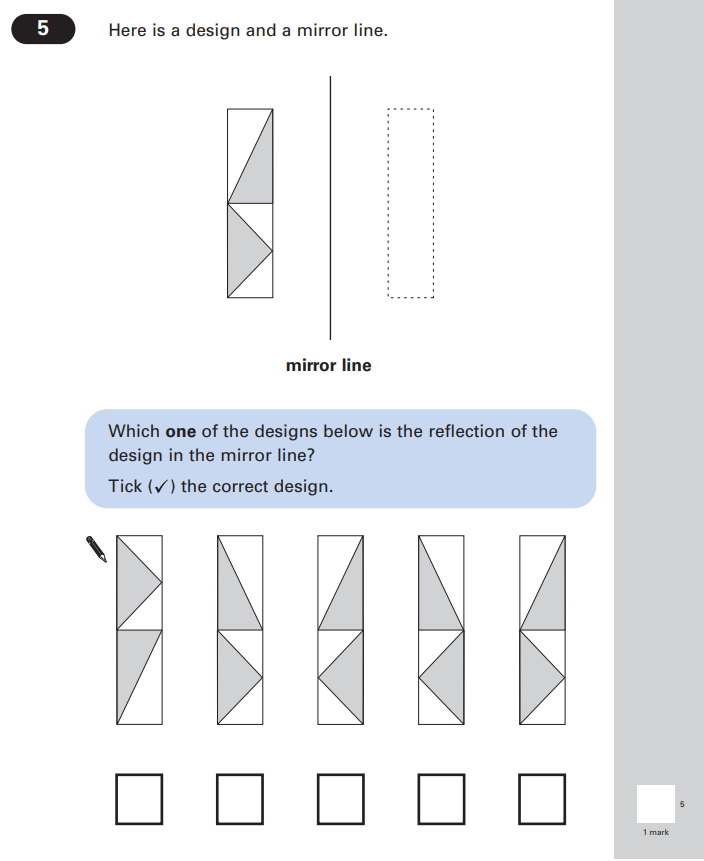 Key Stage 2: 2004 Paper A2.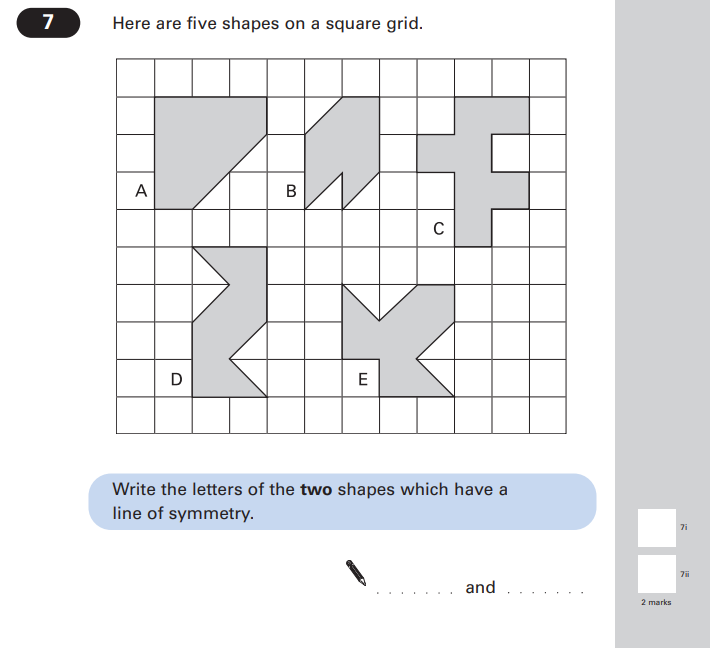 Key Stage 2: 2004 Paper B1.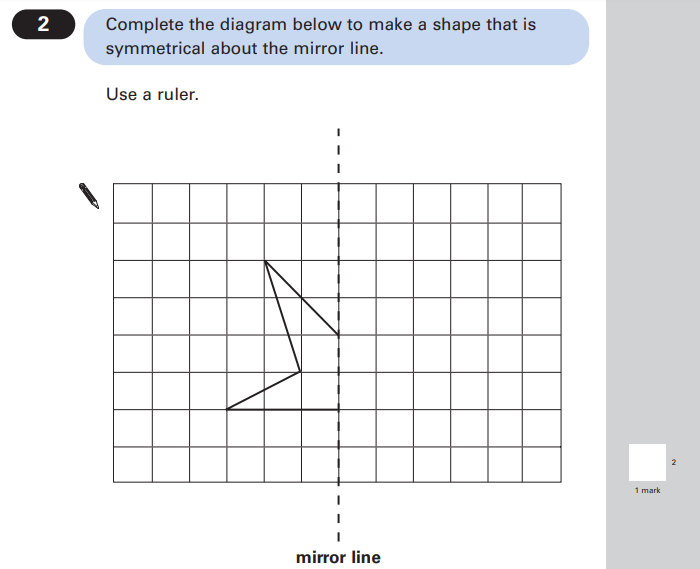 Key Stage 2: 2005 Paper A1.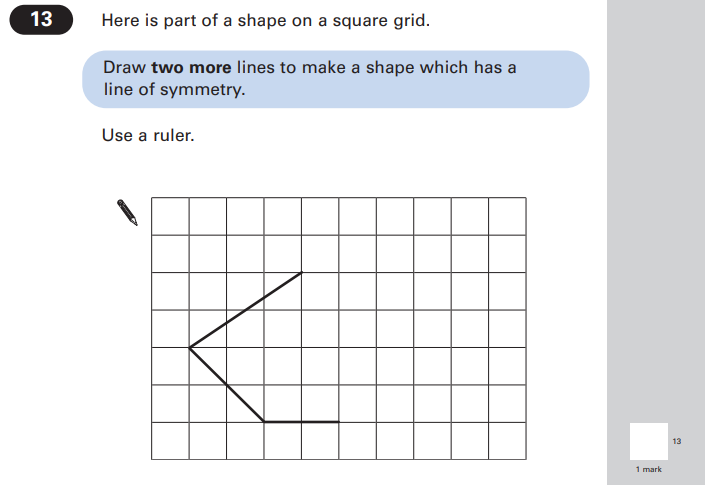 Key Stage 2: 2006 Paper A1.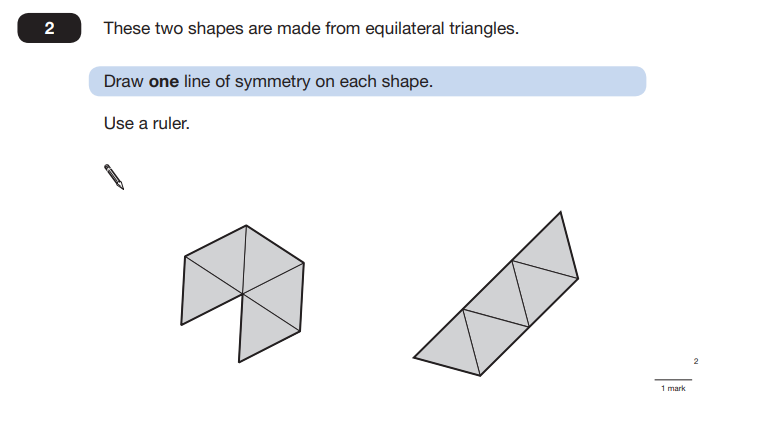 Key Stage 2: 2007 Paper A1.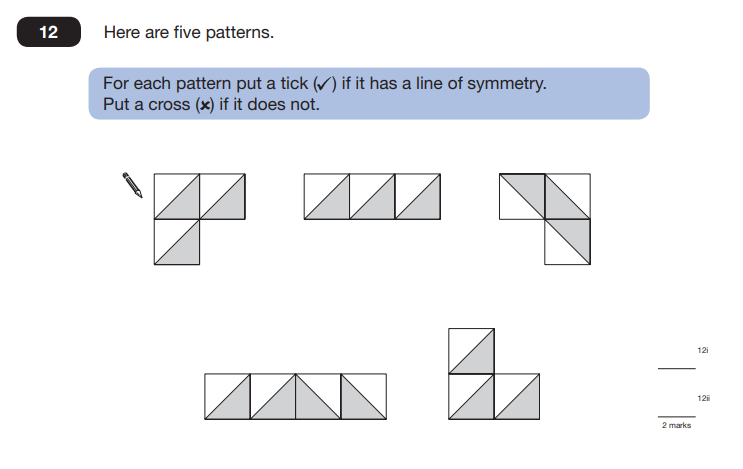 Key Stage 2: 2008 Paper B1.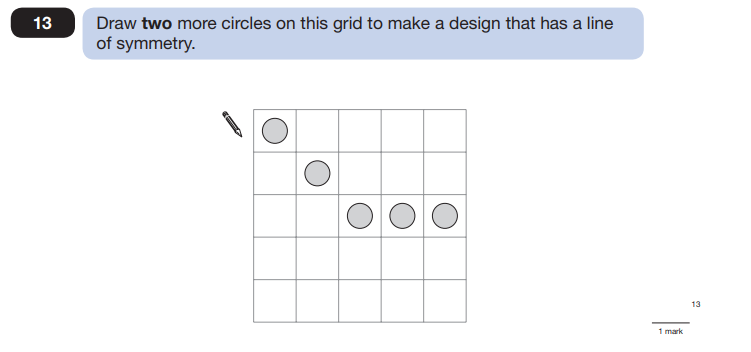 Key Stage 2: 2009 Paper B1.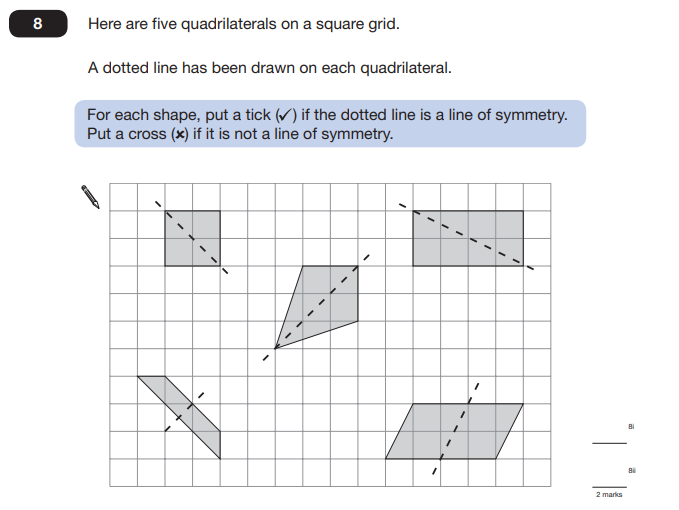 Key Stage 2: 2010 Paper A1.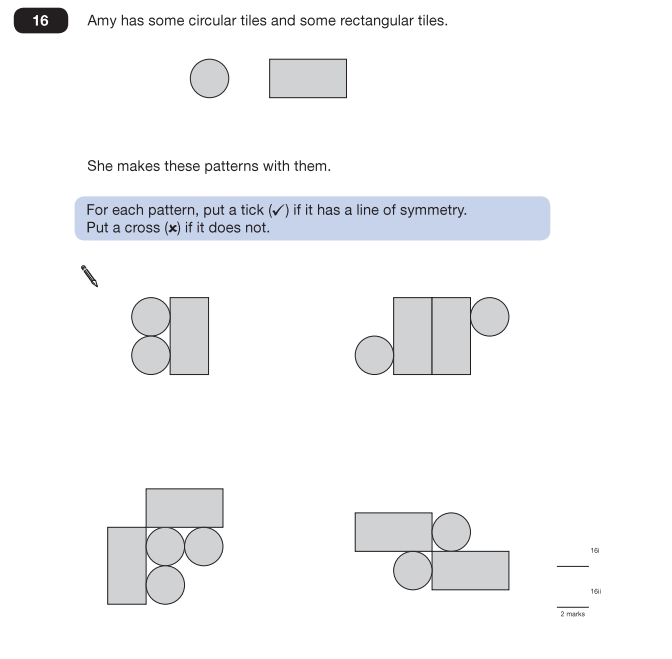 Key Stage 2: 2011 Paper A1.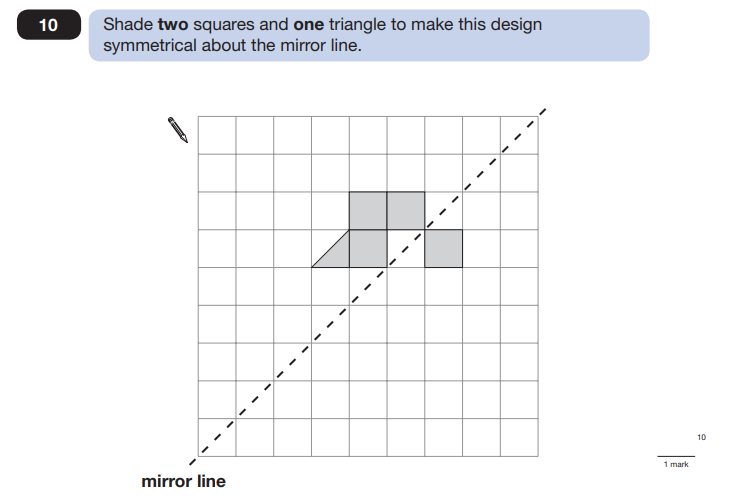 Key Stage 2: 2011 Paper B1.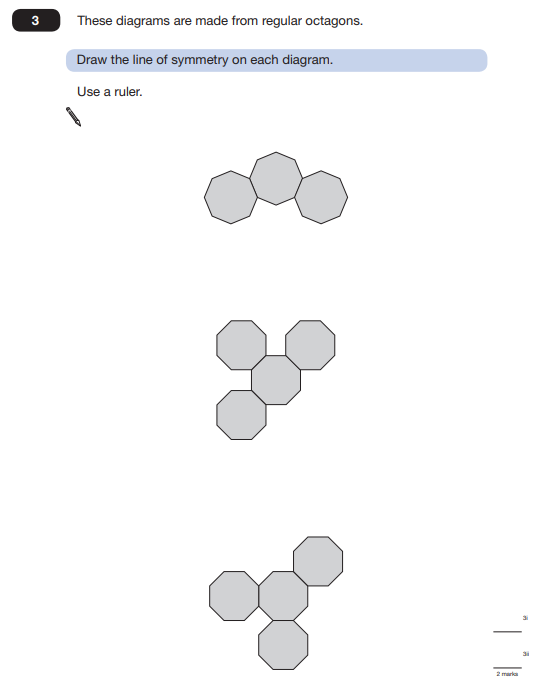 Key Stage 2: 2012 Paper A1.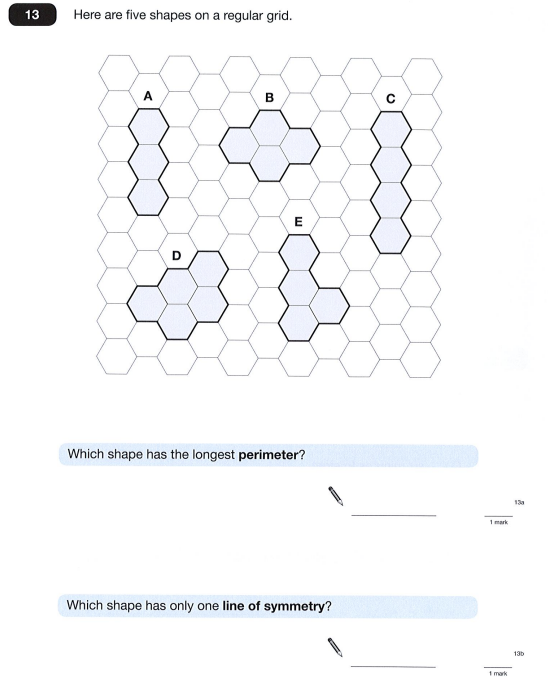 Key Stage 2: 2012 Paper B1.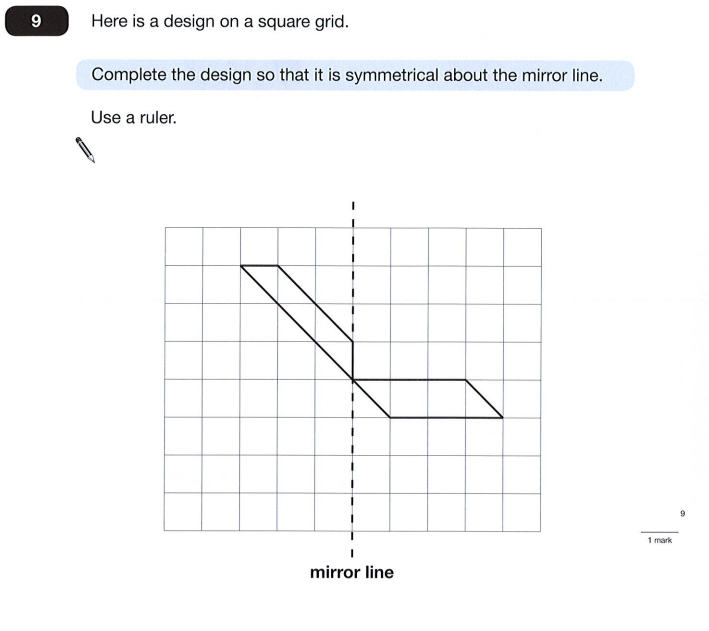 Key Stage 2: 2013 Paper A1.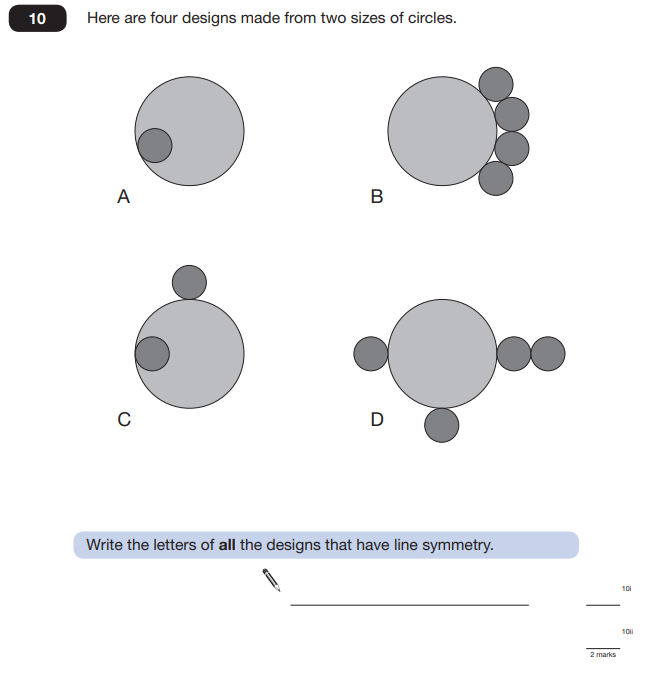 Key Stage 2: 2015 Paper A1.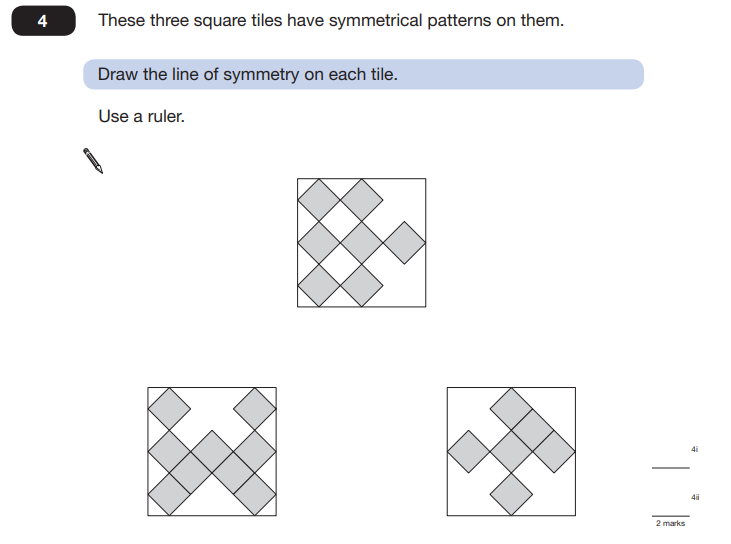 